2021／08／20　松戸友の会　子ども部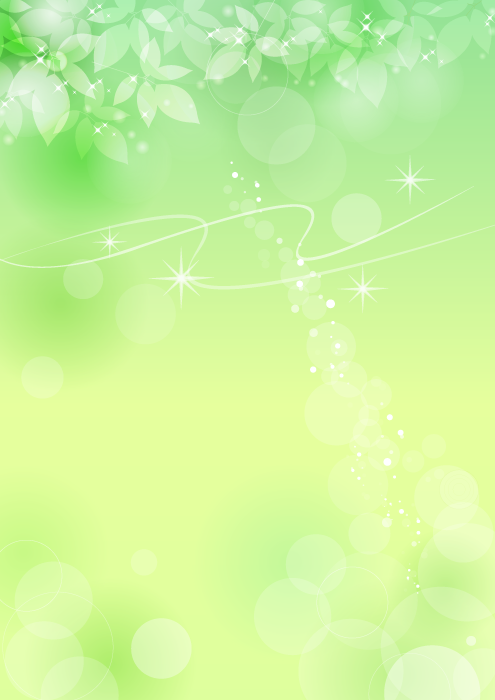 ZOOM乳幼児グループ　コロナ禍の今、ママ友とのおしゃべりの機会が減っていませんか。ZOOMを使って、子育てのこと、家事のことなど、何でもOK.。気軽におしゃべりしませんか。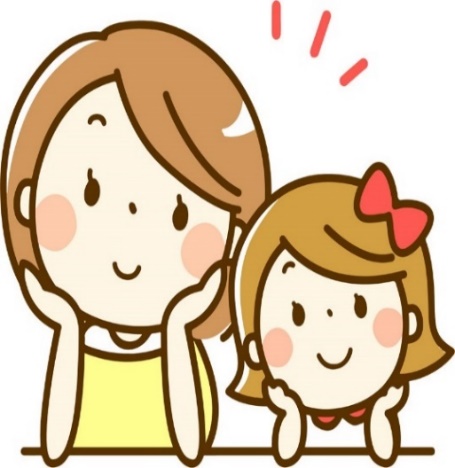 日時：9／27(月)10:00～11:30　10／25(月)10:00～11:30手段：ZOOM（参加者にはURLをお送りします）参加費：無料参加者：0～6才のお子さんとお母さん（お母さんのみの参加も大歓迎です）内容：お子様と一緒に絵本など（約10分）自己紹介　　　子育てや家事などについて、自由におしゃべり　申し込み方法などメールにてお問合せ、お申し込みください。折り返しご連絡させていただきます。（返信を受け取れるよう設定をお願いいたします）Emailアドレス　kodomobumt@gmail.com　(松戸友の会　子ども部)基本はビデオをオンでご参加いただきますが、お子様の状況などでビデオをオフにして頂いたり、中座していただいても大丈夫です。ご家庭の様子で、臨機応変にご参加ください。今後の予定：11／22(月)、12／20(月)